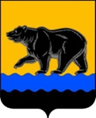 Антинаркотическая комиссия города Нефтеюганскапредупреждает об уголовной ответственностив сфере незаконного оборота наркотическихсредств и психотропных веществАнтинаркотическая комиссия города Нефтеюганскапредупреждает об уголовной ответственностив сфере незаконного оборота наркотическихсредств и психотропных веществЗа незаконное приобретение, хранение, перевозку изготовление, переработку наркотических средств, психотропных веществ или их аналоговСтатья 228 УК РФдо 15 ЛЕТ лишения свободыЗа незаконное производство, сбыт или пересылку наркотических средств, психотропных веществ или их аналоговСтатья 228.1 УК РФдо ПОЖИЗНЕННОГОлишения свободыЗа склонение к потреблению наркотических средств, психотропных веществ или их аналоговСтатья 230 УК РФдо 15 ЛЕТ лишения свободыЗа организацию либо содержание притонов или систематическое предоставление помещений для потребления наркотических средств, психотропных веществ или их аналоговСтатья 232УК РФдо 7 ЛЕТ лишения свободыЗа незаконный оборот новыхпотенциально опасныхпсихоактивных веществ Статья 234.1 УК РФдо 8 ЛЕТ лишения свободыЗа незаконное приобретение, хранение, перевозку изготовление, переработку наркотических средств, психотропных веществ или их аналоговСтатья 228 УК РФдо 15 ЛЕТ лишения свободыЗа незаконное производство, сбыт или пересылку наркотических средств, психотропных веществ или их аналоговСтатья 228.1 УК РФдо ПОЖИЗНЕННОГОлишения свободыЗа склонение к потреблению наркотических средств, психотропных веществ или их аналоговСтатья 230 УК РФдо 15 ЛЕТ лишения свободыЗа организацию либо содержание притонов или систематическое предоставление помещений для потребления наркотических средств, психотропных веществ или их аналоговСтатья 232УК РФдо 7 ЛЕТ лишения свободыЗа незаконный оборот новыхпотенциально опасныхпсихоактивных веществ Статья 234.1 УК РФдо 8 ЛЕТ лишения свободы